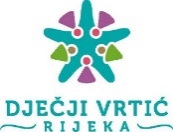 UPRAVNO VIJEĆEKLASA: 003-06/01-23/1URBROJ: 2170/01-54-01-23-21Rijeka, 4.8.2023.IZVOD IZ ZAPISNIKA(odluke, zaključci)sa 21. sjednice Upravnog vijeća Dječjeg vrtića Rijeka održane  4. kolovoza 2023. godine Prijedlog Dnevnog reda:Usvajanje zapisnika sa sjednice održane 31.7.2023. godineDonošenje Pravilnika o raduDonošenje Odluke o redovitom osobno uvjetovanom otkazu ugovora o raduDnevni red se jednoglasno usvaja.Usvajanje zapisnika sa sjednice održane 31.7.2023. godineZapisnik sa sjednice održane 31.7.2023. godine jednoglasno se usvaja.Donošenje Pravilnika o raduUpravno vijeće jednoglasno je donijelo sljedećuODLUKUDonosi se Pravilnik o radu.Pravilnik o radu objavit će se na oglasnoj ploči Ustanove te će stupiti na snagu dan nakon objave.Donošenje Odluke o redovitom osobno uvjetovanom otkazu ugovora o raduUpravno vijeće jednoglasno je donijelo Odluku o redovitom osobno uvjetovanom otkazu ugovora o radu.Odluka o redovitom osobno uvjetovanom otkazu ugovora o radu sastavni je dio ovog Zapisnika.      Zapisnik vodila                                                                       Predsjednica Upravnog vijećaIrene Gregorović-Filipčić							Nadja Poropat